Příloha č. 3 zadávací dokumentace„Plošné vysprávky místních komunikací“Editovatelné přílohy zadávací dokumentace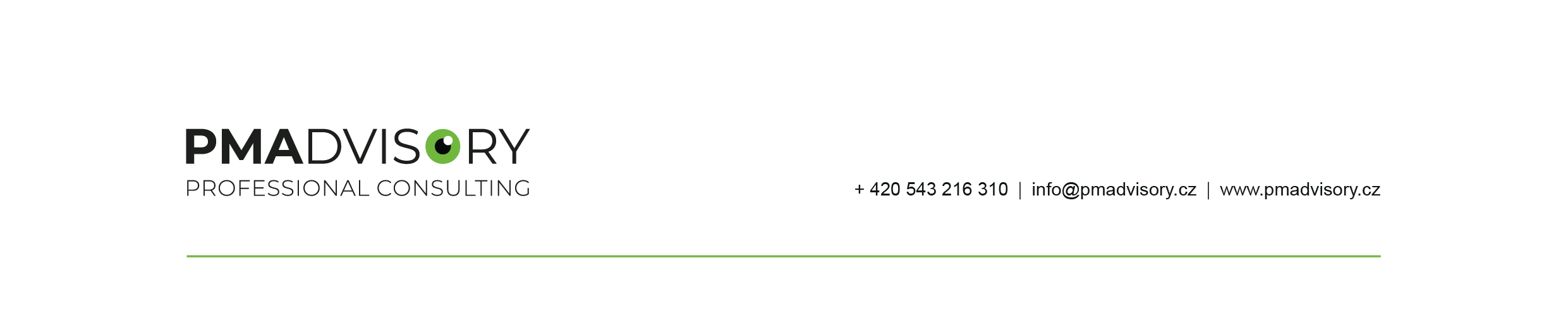 Krycí list nabídkyÚdaje veřejné zakázkyIdentifikační údaje účastníka(Účastník vyplní tabulku údaji platnými ke dni podání nabídky)Nabídka – údaje k hodnoticím kritériím(Účastník uvede údaje k hodnotícím kritériím dle zadávacích podmínek)V ……… dne …… 2020……………….………………………………………………Jméno, funkce a podpis oprávněné osobyČestné prohlášení
o kvalifikaciČestně prohlašuji, že jako účastník o předmětnou veřejnou zakázku splňuji kvalifikaci požadovanou zadavatelem pro plnění shora uvedené veřejné zakázky, která je uvedena ve výzvě k podání nabídek a textové části zadávací dokumentace („ZD“) k této veřejné zakázce, a to konkrétně: a)	základní způsobilost v rozsahu stanoveném v bodu 7.1 ZD;b)	profesní způsobilost v rozsahu stanoveném v bodu 7.2 ZD; Beru na vědomí, že budu-li zadavatelem vyzván k uzavření smlouvy na plnění shora uvedené veřejné zakázky, jsem povinen před uzavřením smlouvy předložit zadavateli doklady o kvalifikaci uvedené v bodu 7 ZD, resp. v zákoně č. 134/2016 Sb., o zadávání veřejných zakázek, přičemž nesplnění této povinnosti je důvodem k vyloučení. Beru na vědomí, že doklady k prokázání základní způsobilosti a výpis z obchodního rejstříku musí prokazovat splnění požadovaného kritéria způsobilosti nejpozději v době 3 měsíců přede dnem podání nabídky.Toto čestné prohlášení činím na základě své vážné a svobodné vůle a jsem si vědom všech následků plynoucích z uvedení nepravdivých údajů.V ……… dne …… 2020……………….………………………………………………Jméno, funkce a podpis oprávněné osobSeznam stavebních pracíStavební práce č. 1Stavební práce č. 2Stavební práce č. 3Jako účastník v zadávacím řízení čestně prohlašuji, že výše uvedené stavební práce byly realizovány řádně, odborně a včas. V ……… dne …… 2020……………….………………………………………………Jméno, funkce a podpis oprávněné osobySeznam poddodavatelůVýše uvedený účastník tímto čestně prohlašuje, že na plnění uvedené veřejné zakázky se budou podílet následující poddodavatelé:*Poddodavatel č. 1 ** V případě více poddodavatelů účastník tabulku zkopíruje dle potřebyAlternativně:Výše uvedený účastník tímto čestně prohlašuje, že na plnění uvedené veřejné zakázky se nebudou podílet poddodavatelé.*V ……… dne …… 2020……………….………………………………………………Jméno, funkce a podpis oprávněné osoby* Účastník vyplní toto prohlášení dle skutečnosti a nehodící se škrtne / vymaže.Název veřejné zakázkyPlošné vysprávky místních komunikacíNázev účastníka[doplní účastník][doplní účastník]Sídlo[doplní účastník][doplní účastník]Kontaktní adresa[doplní účastník][doplní účastník]IČ/DIČ[doplní účastník][doplní účastník]Osoba oprávněná zastupovat účastníka[doplní účastník][doplní účastník]Telefon, fax[doplní účastník][doplní účastník]Www[doplní účastník][doplní účastník]Kontaktní osoba, telefon[doplní účastník][doplní účastník]Kontaktní e-mail č. 1 a č. 2[doplní účastník][doplní účastník]Název kritériaNabízená hodnotaCelková nabídková cena v Kč bez DPH[doplní účastník]DPH[doplní účastník]Celková nabídková cena v Kč včetně DPH[doplní účastník]Název veřejné zakázkyPlošné vysprávky místních komunikacíNázev účastníka[doplní účastník]Název veřejné zakázkyPlošné vysprávky místních komunikacíNázev účastníka[doplní účastník]Název práceObjednatelStručný popis práceCena práceDoba poskytnutí práceKontaktní osoba objednatele (jméno, tel., e-mail)Název práceObjednatelStručný popis práceCena práceDoba poskytnutí práceKontaktní osoba objednatele (jméno, tel., e-mail)Název práceObjednatelStručný popis práceCena práceDoba poskytnutí práceKontaktní osoba objednatele (jméno, tel., e-mail)Název veřejné zakázkyPlošné vysprávky místních komunikacíNázev účastníka[doplní účastník]Předmět poddodávkyObjem poddodávky v %Název poddodavateleAdresa sídla / místa podnikáníIČTelefon, faxe-mail, wwwZastoupen